Znak sprawy: OP-II.082.3.3.2020.JSl/MBiZałącznik nr 3 do SIWZUMOWA Nr …/2020/RDOŚ/OP(Wzór)zawarta w dniu ……………..r. w Krakowie, pomiędzy:Regionalną Dyrekcją Ochrony Środowiska w Krakowie, ul. Mogilska 25, 31-542 KrakówNIP: 676 23 87 006, Regon: 120803536, reprezentowaną przez:Rafała Rosteckiego - Regionalnego Dyrektora Ochrony Środowiska w Krakowie,	zwaną w dalszej części Umowy: „Zamawiającym”a…………………………………………………………………….….NIP: ………………., Regon: ………………..wpisaną do rejestru ……………….  pod numerem KRS: …………………reprezentowaną przez:………………………………………………………………………..  zwaną w dalszej części Umowy: „Wykonawcą”.Zamówienie jest finansowane ze środków projektu nr POIS.02.04.00-00-0193/16 pn. „Opracowanie planów zadań ochronnych dla obszarów Natura 2000” (zadanie nr II.3 w HRF „Warsztaty lokalne w obszarach Natura 2000 (wynajem sal, catering)”) realizowanego przez Regionalną Dyrekcję Ochrony Środowiska w Krakowie i Generalną Dyrekcję Ochrony Środowiska w ramach działania 2.4. oś priorytetowa II Programu Operacyjnego Infrastruktura i Środowisko 2014 – 2020.§ 1PRZEDMIOT UMOWYW oparciu o dokonany wybór oferty Wykonawcy w przeprowadzonym postępowaniu o udzielenie zamówienia publicznego prowadzonego w trybie przetargu nieograniczonego w oparciu o Prawo zamówień publicznych ( dalej ,, ustawy” pn: ,, Organizacja warsztatów lokalnych w obszarach Natura 2000: Nawojowa PLH120035, Łabowa PLH120036, Niedzica PLH120045, Dębnicko-Tyniecki obszar łąkowy PLH120065, Skawiński obszar łąkowy PLH120079, Źródliska Wisłoki PLH120057, Tylmanowa PLH120095, Cedron PLH120060, Lipówka PLH120010, Biała Góra PLH120061, Łąki koło Kasiny Wielkiej PLH 120082 na potrzeby projektu nr POIS.02.04.00-00-0193/16, pn.: „Opracowanie planów zadań ochronnych dla obszarów Natura 2000”, Zamawiający zleca, a Wykonawca przyjmuje do wykonywania świadczenie usług polegających na organizacji warsztatów lokalnych we wskazanych obszarach Natura 2000.Wykonawca zobowiązany będzie do organizacji spotkań, o charakterze warsztatów lokalnych, w zakresie opisanym treścią załącznika nr 1 do umowy (OPZ ), dla obszarów Natura 2000, położonych w województwie małopolskim tj. Nawojowa PLH120035Zamówienie obejmuje zapewnienie sali, cateringu wraz z obsługą kelnerską 3 spotkań na terenie miejscowości Nawojowa (lub innej w odległości nie większej niż w promieniu 6 km od Nawojowej). W ramach jednego ze spotkań zamówienie obejmuje również zapewnienie transportu autobusowego dla osób uczestniczących w spotkaniu, w celu wyjazdu na wizję lokalną na ww. obszar Natura 2000. Liczba uczestników warsztatów 20 - 30 osób. Łabowa PLH120036Zamówienie obejmuje zapewnienie sali, cateringu wraz z obsługą kelnerską 3 spotkań na terenie miejscowości Łabowa (lub innej w odległości nie większej niż w promieniu 8 km od Łabowej). W ramach jednego ze spotkań zamówienie obejmuje również zapewnienie transportu autobusowego dla osób uczestniczących w spotkaniu, w celu wyjazdu na wizję lokalną na ww. obszar Natura 2000. Liczba uczestników warsztatów 20 - 30 osób. Niedzica PLH120045Zamówienie obejmuje zapewnienie sali, cateringu wraz z obsługą kelnerską 2 spotkań na terenie miejscowości Niedzica (lub innej w odległości nie większej niż w promieniu 10 km od Niedzicy). W zależności od lokalizacji sali, na jednym ze spotkań, może zaistnieć potrzeba zapewnienia transportu autobusowego dla osób uczestniczących w spotkaniu, w celu wyjazdu na wizję lokalną na ww. obszar Natura 2000. Liczba uczestników warsztatów 15 - 25 osób. Dębnicko-Tyniecki obszar łąkowy PLH120065Zamówienie obejmuje zapewnienie sali, cateringu wraz z obsługą kelnerską 1 spotkania na terenie miejscowości Tyniec (lub innej w odległości nie większej niż w promieniu 10 km od Tyńca np.: Skotniki, Kraków - Dębniki lub Kraków - Pychowice). Liczba uczestników warsztatów 20 - 30 osób. Skawiński obszar łąkowy PLH120079Zamówienie obejmuje zapewnienie sali, cateringu wraz z obsługą kelnerską 1 spotkania na terenie miejscowości Skawina, Tyniec lub Kraków - Dębniki. Liczba uczestników warsztatów 20 - 30 osób. Źródliska Wisłoki PLH120057Zamówienie obejmuje zapewnienie sali, cateringu wraz z obsługą kelnerską 3 spotkań na terenie gminy Sękowa np.: Radocyna, Sękowa, Gładyszów. W ramach jednego ze spotkań zamówienie obejmuje również zapewnienie transportu autobusowego dla osób uczestniczących w spotkaniu, w celu wyjazdu na wizję lokalną na ww. obszar Natura 2000. Liczba uczestników warsztatów 20 - 30 osób. Tylmanowa PLH120095Zamówienie obejmuje zapewnienie sali, cateringu wraz z obsługą kelnerską 2 spotkań na terenie miejscowości Tylmanowa (lub innej w odległości nie większej niż w promieniu 8 km od Tylmanowej). W zależności od lokalizacji sali, na jednym ze spotkań, może zaistnieć potrzeba zapewnienia transportu autobusowego dla osób uczestniczących w spotkaniu, w celu wyjazdu na wizję lokalną na ww. obszar Natura 2000. Liczba uczestników warsztatów 15 - 25 osób. Cedron PLH120060Zamówienie obejmuje zapewnienie sali, cateringu wraz z obsługą kelnerską 4 spotkań na terenie miejscowości Kalwaria Zebrzydowska (lub innej w odległości nie większej niż w promieniu 10 km od Kalwarii Zebrzydowskiej). W ramach jednego ze spotkań zamówienie obejmuje również zapewnienie transportu autobusowego dla osób uczestniczących w spotkaniu, w celu wyjazdu na wizję lokalną na ww. obszar Natura 2000. Liczba uczestników warsztatów 20 - 30 osób. Lipówka PLH120010Zamówienie obejmuje zapewnienie sali, cateringu wraz z obsługą kelnerską 3 spotkań na terenie miejscowości Drwinia (lub innej w odległości nie większej niż w promieniu 8 km od Drwini). W ramach jednego ze spotkań zamówienie obejmuje również zapewnienie transportu autobusowego dla osób uczestniczących w spotkaniu, w celu wyjazdu na wizję lokalną na ww. obszar Natura 2000. Liczba uczestników warsztatów 20 - 30 osób. Biała Góra PLH120061Zamówienie obejmuje zapewnienie sali, cateringu wraz z obsługą kelnerską 3 spotkań na terenie miejscowości Kozłów (lub innej w odległości nie większej niż w promieniu 8 km od Kozłowa). W ramach jednego ze spotkań zamówienie obejmuje również zapewnienie transportu autobusowego dla osób uczestniczących w spotkaniu, w celu wyjazdu na wizję lokalną na ww. obszar Natura 2000. Liczba uczestników warsztatów 20 - 30 osób. Łąki koło Kasiny Wielkiej PLH 120082Zamówienie obejmuje zapewnienie sali, cateringu wraz z obsługą kelnerską 3 spotkań na terenie miejscowości Kasina Wielka, Kasina Górna lub Mszana Dolna. W ramach jednego ze spotkań zamówienie obejmuje również zapewnienie transportu autobusowego dla osób uczestniczących w spotkaniu, w celu wyjazdu na wizję lokalną na ww. obszar Natura 2000. Liczba uczestników warsztatów 20 - 30 osób. W zakresie usługi cateringu, w ramach wynagrodzenia, o którym mowa w § 6 ust. 1 Umowy, Wykonawca zobowiązuje się zapewnić produkt(y) lokalny(e), zgodnie z ofertą Wykonawcy złożoną w postępowaniu, stanowiącą załącznik nr 2 do umowy.Wykonawca oświadcza, że posiada doświadczenie, wiedzę fachową, kwalifikacje oraz środki potrzebne do terminowego i prawidłowego wykonania przedmiotu umowy. Wykonawca zobowiązuje się do wykonania przedmiotu umowy z zachowaniem należytej staranności, zgodnie z zaleceniem Zamawiającego, złożoną ofertą, zasadami współczesnej wiedzy oraz obowiązującymi w tym zakresie przepisami, przy jednoczesnym zachowaniu pełnej poufności powierzonych danych.§ 2TERMINY WYKONANIA PRZEDMIOTU UMOWYWykonawca zobowiązuje się realizować przedmiot umowy sukcesywnie od dnia podpisania umowy w sprawie zamówienia publicznego do dnia 15 grudnia 2021 roku. Każdorazowo Zamawiający powiadomi Wykonawcę o ostatecznej dacie spotkania najpóźniej w terminie 10 dni przed jego organizacją. Dokładna liczba uczestników spotkania zostanie przekazana Wykonawcy na co najmniej 4 dni robocze przed datą spotkania. Zamawiający zastrzega sobie prawo do rezygnacji z części zamówienia w wymiarze maksymalnie 6 spotkań, informując o tym wcześniej (nie później niż na 30 dni przed zakończeniem umowy), Za termin zakończenia realizacji przedmiotu umowy uważa się datę podpisania końcowego protokołu odbioru całego przedmiotu umowy, o którym mowa w § 5 ust. 2 niniejszej umowy. § 3Zamawiający wymaga, aby Wykonawca lub podwykonawca przez cały okres realizacji zamówienia, zgodnie z treścią art. 29 ust. 3a ustawy Pzp, zatrudniał na podstawie umowy o pracę, w rozumieniu przepisów ustawy z dnia 26 czerwca 1974 r. Kodeks pracy (Dz. U. z 2018. 917 t.j.), osoby wykonujące czynności niezbędne do realizacji zamówienia. Rodzaj czynności niezbędnych do realizacji zamówienia przez osoby zatrudnione na podstawie umowy o pracę: obsługa techniczna spotkań, przygotowywanie posiłków, roznoszenie posiłków, sprzątanie, prowadzenie pojazdów (mogą to być osoby, o których mowa w art. 22 ust. 2 ustawy Pzp).Powyższy warunek zostanie spełniony poprzez zatrudnienie na umowę o pracę nowych pracowników lub oddelegowanie do realizacji zamówienia zatrudnionych już u Wykonawcy lub podwykonawcy pracowników, jak również poprzez zawarcie umowy o pracę tymczasową na podstawie ustawy z dnia 9 lipca 2003 r. o zatrudnieniu pracowników tymczasowych (Dz.U.2018.594 t.j.). Powyższy warunek spełnia również Wykonawca lub podwykonawca osobiście wykonujący zamówienie lub prowadzący jednoosobową działalność gospodarczą. W trakcie realizacji zamówienia Zamawiający uprawniony jest do wykonywania czynności kontrolnych wobec Wykonawcy odnośnie spełniania przez Wykonawcę lub podwykonawcę wymogu zatrudnienia na podstawie umowy o pracę osób, o których mowa w ust.1. Każdorazowo na żądanie Zamawiającego, w terminie wskazanym przez Zamawiającego nie krótszym niż 7 dni roboczych, Wykonawca zobowiązuje się przedłożyć Zamawiającemu, aktualne oświadczenie, że osoby, o których mowa w ust. 1 są zatrudnione przez Wykonawcę na podstawie umowy o pracę, podpisane przez osobę/y upoważnioną do reprezentowania Wykonawcy lub osobę przez Wykonawcę umocowaną. Przedmiotowe oświadczenie Wykonawca składa pod rygorem odpowiedzialności za składanie fałszywych oświadczeń. Na zasadach określonych w niniejszym punkcie Wykonawca przedstawia Zamawiającemu wykazy dotyczące podwykonawców.  Na żądanie Zamawiającego Wykonawca w tym terminie przedstawić ma także dokumenty potwierdzające zatrudnienie na podstawie umowy o pracę osób o których mowa w ust. 1. Dokumenty złożone muszą zostać w sposób zgodny z Rozporządzeniem Parlamentu Europejskiego i Rady (UE) 2016/679 z 27 kwietnia 2016 r. w sprawie ochrony osób fizycznych w związku  z przetwarzaniem danych osobowych i w sprawie swobodnego przepływu takich danych oraz uchylenia dyrektywy 95/46/WE.Nieprzedłożenie przez Wykonawcę oświadczenia, o którym mowa w ust. 3 w terminie wskazanym przez Zamawiającego będzie uprawniało Zamawiającego do naliczenia kary umownej określonej w § 7 ust. 1 lit. d, e. W przypadku uzasadnionych wątpliwości co do przestrzegania prawa pracy przez wykonawcę lub podwykonawcę, zamawiający może zwrócić się o przeprowadzenie kontroli przez Państwową Inspekcję Pracy.Kontakty Zamawiającego i Wykonawcy w ramach niniejszej umowy, dla swej skuteczności, odbywają się pocztą elektroniczną. Brak dochowania tej formy powoduje bezskuteczność dokonanej czynności. Wszelkie ustalenia ustne czy telefoniczne muszą zostać potwierdzone dla swej skuteczności w jednej z wyżej wskazanych form.Przedstawicielem Wykonawcy do bieżących kontaktów z Zamawiającym wyznacza się: ………………………, tel. ………………, e-mail: ……………………..Przedstawicielem Zamawiającego do bieżących kontaktów z Wykonawcą wyznacza się:	Monikę Białowąs, tel. 12 61-98-146, e-mail: monika.bialowas.krakow@rdos.gov.pl oraz Justynę Ślęzak, tel. 12 61-98-146, e-mail: justyna.slezak.krakow@rdos.gov.pl § 4Dla potrzeb realizacji niniejszej umowy, Zamawiający dopuszcza możliwość wykonania części umowy przez podwykonawców.Każde porozumienie, na mocy którego Wykonawca powierza wykonanie części usług osobie trzeciej, uważane jest za umowę zawartą z podwykonawcą.  Wykonawca ponosi odpowiedzialność za działania, zaniechania, uchybienia i zaniedbania swoich podwykonawców, tak jak gdyby były to działania, zaniechania, uchybienia lub zaniedbania samego Wykonawcy. Zgoda Zamawiającego na wykonanie jakiejkolwiek części umowy przez podwykonawcę nie zwalania Wykonawcy z jakichkolwiek jego zobowiązań wynikających z niniejszej umowy. Usługi powierzone podwykonawcy przez Wykonawcę nie mogą zostać powierzone przez podwykonawcę osobie trzeciej bez uprzedniej zgody Zamawiającego wyrażonej na piśmie pod rygorem nieważności.§ 5ODBIÓR PRZEDMIOTU UMOWYPrzewiduje się odbiory częściowe, w każdym miesiącu, w którym Wykonawca świadczył usługę organizowania spotkań/nia. Zamawiający zobowiązuje się dokonywać odbiorów częściowych spotkań, wtedy gdy usługa organizacji spotkań zostanie przeprowadzona przez Wykonawcę w sposób zgodny z opisem przedmiotu zamówienia. Stwierdzenie prawidłowego zorganizowania przez Wykonawcę danego spotkania, następuje poprzez spisanie przez strony stosownego protokołu odbioru częściowego, zawierającego m.in. liczbę osób zgłoszonych do udziału w poszczególnych spotkaniach.Końcowy odbiór całego przedmiotu umowy nastąpi na podstawie protokołów odbioru częściowego i zostanie stwierdzony podpisaniem końcowego protokołu odbioru całego przedmiotu umowy przez obie strony umowy. Strony spiszą powyższy protokół po prawidłowym zorganizowaniu przez Wykonawcę ostatniego ze spotkań objętych umową.§ 6WYNAGRODZENIE. WARUNKI PŁATNOŚCIMaksymalna, łączna wartość usług nie przekroczy kwoty …………... zł brutto (słownie brutto: ….. złotych……./100). Zamawiający przewiduje kosztorysowy sposób wynagradzania, w oparciu o ceny jednostkowe określone w załączniku nr 2 do umowy- Ofercie Wykonawcy, obliczany w następujący sposób:Koszt organizacji jednego spotkania z transportem w przeliczeniu na jedna osobę dla danego obszaru Natura 2000………..zł bruttoKoszt organizacji jednego spotkania bez transportu w przeliczeniu na jedna osobę dla danego obszaru Natura 2000………..zł bruttoZastrzega się, że wynagrodzenie za usługę organizacji jednego spotkania nie może być niższe niż koszt organizacji spotkania przewidziany dla minimalnej liczby osób wskazanej w § 1 ust.2 pkt. od 1-11 dla danego obszaru Natura 2000. Wynagrodzenie płatne będzie Wykonawcy po każdym miesiącu, w którym świadczył usługę organizacji spotkań. Podstawą wystawienia rachunku/faktury VAT przez Wykonawcę będzie sporządzony przez Zamawiającego i podpisany przez Strony protokół odbioru częściowego, zawierający zestawienie liczby osób zgłoszonych do udziału w poszczególnych spotkaniach i stwierdzający prawidłowość wykonania umowy. Każda faktura/rachunek winny być opatrzone opisem: „Organizacja warsztatów Zespołów Lokalnej Współpracy dla obszarów Natura 2000, w związku z realizacją projektu nr POIS. 02.04.00-00-0193/16 pn.: Opracowanie planów zadań ochronnych dla obszarów Natura 2000 (PZObis) ”wraz ze  wskazaniem obszaru, terminu, zakresu i ceny usługi .;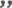 Wynagrodzenie za wykonanie umowy, w tym również poszczególne transze, uwzględniają wszystkie wymagania stawiane przez Zamawiającego związane z prawidłowym wykonaniem umowy, wszelkie zobowiązania Wykonawcy oraz obejmują wszystkie ewentualne dodatkowe koszty, stanowiące ryzyko Wykonawcy, jakie poniesie Wykonawca z tytułu należytej oraz zgodnej z obowiązującymi przepisami realizacji całości przedmiotu umowy. Zamawiający zapłaci Wykonawcy wynagrodzenie przelewem bankowym w ciągu 30 dni od daty otrzymania prawidłowo wystawionej faktury/rachunku. W razie wystąpienia zwłoki w przekazaniu przez Zamawiającego wynagrodzenia, Wykonawcy przysługują odsetki ustawowe.Strony uzgadniają, że miejscem spełnienia świadczenia pieniężnego jest bank Zamawiającego, a za datę jego wykonania uznaje się dzień obciążenia rachunku Zamawiającego w tym banku.W przypadku wystawienia przez Wykonawcę faktury VAT niezgodnej z umową lub obowiązującymi przepisami prawa, zamawiający ma prawo do wstrzymania płatności do czasu wyjaśnienia oraz otrzymania faktury korygującej VAT, bez obowiązku płacenia odsetek z tytułu niedotrzymania terminu zapłaty.§ 7KARY UMOWNEStrony ustalają, że Zamawiający będzie mógł naliczyć Wykonawcy kary umowne w następujących przypadkach:w przypadku zwłoki w zorganizowaniu przez Wykonawcę poszczególnych spotkań w stosunku do terminów ustalonych przez strony, na zasadach wskazanych w umowie – w wysokości 0,01% wartości wynagrodzenia za organizację danego spotkania, obliczoną na zasadach wskazanych w § 6 ust. 2 - za każdą pełną godzinę opóźnienia w rozpoczęciu danego spotkania z przyczyn zależnych od Wykonawcy,za odstąpienie albo rozwiązanie Umowy przez którąkolwiek ze Stron z przyczyn leżących po stronie Wykonawcy, Wykonawca zapłaci karę umowną w wysokości 15% łącznego wynagrodzenia brutto, określonego w § 6 ust. 1 niniejszej umowy,w przypadku naruszenia obowiązków umownych określonych w niniejszej umowie – 
w wysokości 500,00 zł za każdy przypadek takiego naruszenia,w przypadku ujawnienia niespełnienia wymogu zatrudnienia przez Wykonawcę na podstawie umowy o pracę osób wykonujących czynności w trakcie realizacji zamówienia wymienione w § 3 ust. 1 umowy, przez co oświadczenie Wykonawcy, o którym mowa w powołanym 3 ust. 3, okaże się nieprawdziwe, Wykonawca zapłaci Zamawiającemu karę umowną w wysokości 500,00 zł za każdy ujawniony przypadek niespełnienia wymogu zatrudnienia na umowę o pracę osób wykonujących czynności w trakcie realizacji zamówienia wymienione w powyżej powołanej regulacji niniejszej umowy,w przypadku ujawnienia niespełnienia wymogu zatrudnienia przez podwykonawcę na podstawie umowy o pracę osób wykonujących czynności w trakcie realizacji zamówienia określonych w § 3 ust. 1 niniejszej umowy, Wykonawca zapłaci Zamawiającemu karę umowną w wysokości 500,00 zł za każdy ujawniony przypadek niespełnienia wymogu zatrudnienia przez podwykonawcę na umowę o pracę osób wykonujących czynności w trakcie realizacji zamówienia określonych w powyżej powołanej regulacji niniejszej umowy.Kary umowne stają się wymagalne z chwilą powstania podstawy ich naliczenia, a wysokość tych kar i termin zapłaty ustalany będzie przez Zamawiającego w nocie księgowej.Kary umowne mogą być potrącane z wynagrodzenia Wykonawcy, tzn. Wykonawca wyraża zgodę na kompensatę wzajemnych rozliczeń.Kary umowne mają charakter autonomiczny; w przypadku gdy jedno zdarzenie lub stan faktyczny powoduje powstanie odpowiedzialności z tytułu dwóch lub więcej kar umownych, Zamawiający jest uprawniony do dochodzenia poszczególnych kar niezależnie. Całkowita łączna odpowiedzialność Strony z tytułu kar umownych w związku z Umową jest ograniczona do wartości 30% Wynagrodzenia, o którym mowa w § 6 Umowy. Zamawiający może odstąpić od naliczenia kar umownych Wykonawcy w sytuacji, gdy zdarzenia skutkujące ich naliczeniem nie zostały wywołane zdarzeniami zależnymi od Wykonawcy. Żądanie odszkodowania przenoszącego wysokość zastrzeżonej kary umownej jest dopuszczalne, a tym samym Zamawiający może dochodzić od Wykonawcy odszkodowania uzupełniającego na zasadach ogólnych, przewidzianych w Kodeksie cywilnym.Zapłacenie kar umownych nie zwalnia Wykonawcy z obowiązku wykonania całego przedmiotu umowy, ani jakichkolwiek innych zobowiązań wynikających z umowy.§ 8ODSTĄPIENIE I ROZWIĄZANIE UMOWYZamawiający może odstąpić od umowy z przyczyn określonych w art. 145 ust 1 ustawy Pzp, a także z innych przyczyn, określonych w niniejszym paragrafie. Zamawiający może również rozwiązać umowę w każdym czasie jej obowiązywania z winy Wykonawcy w szczególności jeżeli: Wykonawca w rażący sposób zaniedbuje zobowiązania umowne i pomimo pisemnego wezwania do wykonywania zobowiązań umownych prawidłowo, ze wskazaniem w wezwaniu stwierdzonych nieprawidłowości i sposobu prawidłowego wykonywania zobowiązań umownych, Wykonawca w terminie 5 dni od dnia odebrania pisemnego wezwania, nadal nie wykonuje swoich zobowiązań umownych prawidłowo i zgodnie z treścią wezwania;Wykonawca narusza przepisy prawa;Wykonawca zaniechał realizacji umowy, chyba że zaniechanie realizacji umowy wynika 
z przyczyn, za które nie odpowiada Wykonawca.Wykonawca nie przystąpił do realizacji co najmniej dwóch spotkań w wyznaczonym czasie pomimo prawidłowego zawiadomienia o terminie oraz liczbie osób.Odstąpienie od umowy lub rozwiązanie umowy winno nastąpić, z zastrzeżeniem wyjątków określonych w ustawie Pzp, w formie pisemnej pod rygorem nieważności takiego oświadczenia 
i powinno zawierać uzasadnienie. Odstąpienie od umowy lub rozwiązania umowy może nastąpić, 
z zastrzeżeniem wyjątków określonych w ustawie Pzp, w terminie do 14 dni od powzięcia przez Zamawiającego informacji o wystąpieniu okoliczności uzasadniających odstąpienie lub rozwiązanie. Odstąpienie ma skutek od chwili złożenia oświadczenia o odstąpieniu drugiej stronie i niniejsza umowa nie jest uważana za niezawartą, a strony nie zwracają sobie nawzajem otrzymanych świadczeń/usług, z zastrzeżeniem zapisów niniejszego paragrafu. Rozwiązanie ma skutek od chwili złożenia oświadczenia o rozwiązaniu drugiej stronie i niniejsza umowa przestaje obowiązywać na przyszłość.Za prawidłowo wykonany przedmiot zamówienia (część przedmiotu zamówienia) do dnia odstąpienia lub rozwiązania, Wykonawcy należy się wynagrodzenie odpowiadające stosunkowo ilości wykonanego przedmiotu zamówienia. W terminie 14 dni od daty złożenia oświadczenia o odstąpieniu od umowy lub rozwiązania umowy strony sporządzą protokół wykonanych prac i ich odbioru/wykonanej części umowy i ustalą wysokość wynagrodzenia należnego Wykonawcy.Zamawiający zastrzega sobie prawo do rezygnacji z części zamówienia, a to: z nie więcej niż 3 spotkań/ jednego spotkania, informując o tym Wykonawcę  nie później niż na 30 dni przed zakończeniem umowy.W przypadku, o którym mowa w ust. 7 Wykonawcy nie przysługuje roszczenie o zapłatę wynagrodzenia. § 9ZMIANY UMOWYZmiany istotnych postanowień niniejszej umowy w stosunku do treści oferty mogą nastąpić za zgodą Stron w formie pisemnego aneksu pod rygorem nieważności, z zachowaniem procedury określonej w ust. 2 – 8 poniżej.Zmiany, o których mowa w ust. 1, mogą dotyczyć: zmiany sposobu lub zakresu wykonywania umowy, w tym także rezygnacja z części zamówienia, rozszerzenia lub ograniczenia obowiązków Wykonawcy, wchodzących w zakres przedmiotowy umowy, zmiany kolejności i terminów wykonywania usług lub ich części, a także zmiany terminu wykonania umowy, zastąpienie zakresu planowanych do wykonania usług innym zakresem usług przy zachowaniu wymogów jakościowych oraz wymogu zgodności z celem i zasadami realizacji umowy,zmiany zasad finansowania zadania, w szczególności odnośnie terminów płatności 
i możliwości wystawiania faktur częściowych, a także zmiany innych warunków płatności,zmiany wynagrodzenia.Strony zastrzegają możliwość zmiany treści umowy w przypadku zaistnienia następujących okoliczności:W związku z występowaniem COVID-19 oraz okoliczności  przewidzianych ustawą z dnia 2 marca 2020 r. o szczególnych rozwiązaniach związanych z zapobieganiem, przeciwdziałaniem i zwalczaniem COVID-19, innych chorób zakaźnych oraz wywołanych nimi sytuacji kryzysowych w zakresie mającym wpływ na sposób realizacji, zakres lub termin wykonania przedmiotu umowy;gdy zmiana postanowień umownych jest korzystna dla Zamawiającego, a konieczność wprowadzenia zmian wynika z okoliczności, których nie można było przewidzieć w chwili zawarcia umowy i okoliczności te są niezależne od stron umowy;w przypadku zmiany zasad finansowania zadania wynikających ze zmian w planie finansowym bądź budżecie Zamawiającego lub też uzgodnień z instytucją finansującą zadanie;w przypadku, gdy konieczność wprowadzenia zmian będzie następstwem zmian wytycznych lub zaleceń Instytucji, która przyznała środki na współfinansowanie zamówienia na usługę lub zmian i wytycznych instytucji przyznających środki na dofinansowanie na nowe projekty;w przypadku wystąpienia „siły wyższej” lub innego zdarzenia losowego; „Siła wyższa” oznacza wydarzenie zewnętrzne, nieprzewidywalne i poza kontrolą stron niniejszej umowy, którego skutkom nie można zapobiec, występujące po podpisaniu umowy, a powodujące niemożliwość wywiązania się z umowy w jej obecnym brzmieniu;w przypadku zmiany stanu prawnego, w tym ustawy z dnia 2 marca 2020 r. o szczególnych rozwiązaniach związanych z zapobieganiem, przeciwdziałaniem i zwalczaniem COVID-19, innych chorób zakaźnych oraz wywołanych nimi sytuacji kryzysowych, który będzie wnosił nowe lub inne wymagania co do sposobu realizacji jakiegokolwiek elementu usług;w przypadku gdy z przyczyn technicznych, społecznych, sytuacji pogodowej, nie jest możliwe wykonanie poszczególnych czynności celem prawidłowej realizacji przedmiotu umowy, lub gdy od wyniku działania innych podmiotów, nie związanych z realizacją niniejszego przedmiotu umowy oraz Zamawiającego uzależnione jest wykonanie należycie przedmiotu niniejszej umowy; w przypadku gdy wymagana jest zmiana wskutek wydłużenia się postępowania w sprawie zamówienia publicznego mającego bezpośredni wpływ na liczbę i zakres spotkań w obszarach objętych niniejszą umową;w przypadkach o których mowa w art. 144 ust. 1 ustawy Pzp.W przypadku zmiany wymogów prawa w okresie obowiązywania Umowy, w tym: zmiany stawki podatku od towarów i usług;zmiany wysokości minimalnego wynagrodzenia za pracę albo wysokości minimalnej stawkigodzinowej, ustalonych na podstawie przepisów ustawy z dnia 10 października 2002 r. o minimalnym wynagrodzeniu za pracę (t.j. Dz. U. z 2018 r., poz. 847);zmiany zasad podlegania ubezpieczeniom społecznym lub ubezpieczeniu zdrowotnemu lubwysokości stawki składki na ubezpieczenia społeczne lub zdrowotne;zmiany zasad gromadzenia i wysokości wpłat do pracowniczych planów kapitałowych, o których mowa w ustawie z dnia 4 października 2018 r. o pracowniczych planach kapitałowych– jeżeli zmiany te będą miały wpływ na koszty wykonania zamówienia przez Wykonawcę, co Wykonawca zobowiązany jest wykazać Zamawiającemu. Zmiana wysokości wynagrodzenia umownego następuje na zasadach określonych w niniejszym paragrafie . Strona występująca o zmianę postanowień zawartej umowy, zobowiązana jest do udokumentowania zaistnienia okoliczności, o których mowa w ust. powyżej. Wniosek o zmianę postanowień zawartej umowy musi być wyrażony na piśmie i zawierać:opis propozycji zmiany,uzasadnienie zmiany,obliczenie kosztów zmiany zgodnie z zasadami określonymi w umowie, jeżeli zmiana będzie miała wpływ na wynagrodzenie Wykonawcy,opis wpływu zmiany na harmonogram realizacji zamówienia i termin wykonania umowy. Zamawiający zobowiązuje się do dokonania analizy dokumentów, o których mowa w ust. 5, w terminie do 7 dni od ich przedłożenia przez Wykonawcę. Aneks w tym zakresie zostanie podpisany w terminie uzgodnionym przez obie strony, przy czym termin ten będzie przypadał w okresie nie dłuższym niż 21 dni od daty przedłożenia dokumentów przez Wykonawcę.§ 10POSTANOWIENIA KOŃCOWEW sprawach nieuregulowanych niniejszą umową stosuje się przepisy Kodeksu cywilnego.Spory wynikłe na tle realizacji niniejszej umowy będą rozstrzygane przez sąd właściwy miejscowo dla siedziby Zamawiającego.Umowę niniejszą sporządzono w trzech jednobrzmiących egzemplarzach, w tym dwa dla Zamawiającego i jeden dla Wykonawcy.Bez zgody Zamawiającego wyrażonej na piśmie, nie można przenieść na osoby trzecie żadnej wierzytelności wynikających z niniejszej umowy. Integralnymi składnikami niniejszej umowy są następujące dokumenty:Opis przedmiotu zamówienia - załącznik nr 1, Oferta Wykonawcy - załącznik nr 2,ZAMAWIAJĄCY:                                                                  WYKONAWCA:Załącznik nr 1 do umowyOPIS PRZEDMIOTU ZAMÓWIENIAOrganizacja warsztatów lokalnych w obszarach Natura 2000: Nawojowa PLH120035, Łabowa PLH120036, Niedzica PLH120045, Dębnicko-Tyniecki obszar łąkowy PLH120065, Skawiński obszar łąkowy PLH120079, Źródliska Wisłoki PLH120057, Tylmanowa PLH120095, Cedron PLH120060, Lipówka PLH120010, Biała Góra PLH120061, Łąki koło Kasiny Wielkiej PLH120082, na potrzeby projektu nr POIS.02.04.00-00-0193/16, pn.: „Opracowanie planów zadań ochronnych dla obszarów Natura 2000”.Opis przedmiotu zamówieniaZamówienie obejmuje organizację łącznie 28 spotkań w latach 2020 – 2021, o charakterze warsztatów lokalnych w ramach których należy zapewnić salę, catering wraz z obsługą kelnerską, a dodatkowo w ramach 9 z 28 spotkań należy zapewnić transport autobusowy. Okres realizacji spotkań: sukcesywnie od daty zawarcia umowy (III kw. 2020 r.) do 15 grudnia 2021 r. Zamówienie realizowane jest na potrzeby projektu nr: POIS.02.04.00-00-0193/16 pn.: „Opracowanie planów zadań ochronnych dla obszarów Natura 2000”, dla obszarów Natura 2000, położonych w województwie małopolskim:Nawojowa PLH120035Zamówienie obejmuje zapewnienie sali, cateringu wraz z obsługą kelnerską 3 spotkań na terenie miejscowości Nawojowa (lub innej w odległości nie większej niż w promieniu 6 km od Nawojowej). W ramach jednego ze spotkań zamówienie obejmuje również zapewnienie transportu autobusowego dla osób uczestniczących w spotkaniu, w celu wyjazdu na wizję lokalną na ww. obszar Natura 2000. Liczba uczestników warsztatów 20 - 30 osób. Łabowa PLH120036Zamówienie obejmuje zapewnienie sali, cateringu wraz z obsługą kelnerską 3 spotkań na terenie miejscowości Łabowa (lub innej w odległości nie większej niż w promieniu 8 km od Łabowej). W ramach jednego ze spotkań zamówienie obejmuje również zapewnienie transportu autobusowego dla osób uczestniczących w spotkaniu, w celu wyjazdu na wizję lokalną na ww. obszar Natura 2000. Liczba uczestników warsztatów 20 - 30 osób. Niedzica PLH120045Zamówienie obejmuje zapewnienie sali, cateringu wraz z obsługą kelnerską 2 spotkań na terenie miejscowości Niedzica (lub innej w odległości nie większej niż w promieniu 10 km od Niedzicy). W zależności od lokalizacji sali, na jednym ze spotkań, może zaistnieć potrzeba zapewnienia transportu autobusowego dla osób uczestniczących w spotkaniu, w celu wyjazdu na wizję lokalną na ww. obszar Natura 2000. Liczba uczestników warsztatów 15 - 25 osób. Dębnicko-Tyniecki obszar łąkowy PLH120065Zamówienie obejmuje zapewnienie sali, cateringu wraz z obsługą kelnerską 1 spotkania na terenie miejscowości Tyniec (lub innej w odległości nie większej niż w promieniu 10 km od Tyńca np.: Skotniki, Kraków - Dębniki lub Kraków - Pychowice). Liczba uczestników warsztatów 20 - 30 osób. Skawiński obszar łąkowy PLH120079Zamówienie obejmuje zapewnienie sali, cateringu wraz z obsługą kelnerską 1 spotkania na terenie miejscowości Skawina, Tyniec lub Kraków - Dębniki. Liczba uczestników warsztatów 20 - 30 osób. Źródliska Wisłoki PLH120057Zamówienie obejmuje zapewnienie sali, cateringu wraz z obsługą kelnerską 3 spotkań na terenie gminy Sękowa np.: Radocyna, Sękowa, Gładyszów. W ramach jednego ze spotkań zamówienie obejmuje również zapewnienie transportu autobusowego dla osób uczestniczących w spotkaniu, w celu wyjazdu na wizję lokalną na ww. obszar Natura 2000. Liczba uczestników warsztatów 20 - 30 osób. Tylmanowa PLH120095Zamówienie obejmuje zapewnienie sali, cateringu wraz z obsługą kelnerską 2 spotkań na terenie miejscowości Tylmanowa (lub innej w odległości nie większej niż w promieniu 8 km od Tylmanowej). W zależności od lokalizacji sali, na jednym ze spotkań, może zaistnieć potrzeba zapewnienia transportu autobusowego dla osób uczestniczących w spotkaniu, w celu wyjazdu na wizję lokalną na ww. obszar Natura 2000. Liczba uczestników warsztatów 15 - 25 osób. Cedron PLH120060Zamówienie obejmuje zapewnienie sali, cateringu wraz z obsługą kelnerską 4 spotkań na terenie miejscowości Kalwaria Zebrzydowska (lub innej w odległości nie większej niż w promieniu 10 km od Kalwarii Zebrzydowskiej). W ramach jednego ze spotkań zamówienie obejmuje również zapewnienie transportu autobusowego dla osób uczestniczących w spotkaniu, w celu wyjazdu na wizję lokalną na ww. obszar Natura 2000. Liczba uczestników warsztatów 20 - 30 osób. Lipówka PLH120010Zamówienie obejmuje zapewnienie sali, cateringu wraz z obsługą kelnerską 3 spotkań na terenie miejscowości Drwinia (lub innej w odległości nie większej niż w promieniu 8 km od Drwini). W ramach jednego ze spotkań zamówienie obejmuje również zapewnienie transportu autobusowego dla osób uczestniczących w spotkaniu, w celu wyjazdu na wizję lokalną na ww. obszar Natura 2000. Liczba uczestników warsztatów 20 - 30 osób. Biała Góra PLH120061Zamówienie obejmuje zapewnienie sali, cateringu wraz z obsługą kelnerską 3 spotkań na terenie miejscowości Kozłów (lub innej w odległości nie większej niż w promieniu 8 km od Kozłowa). W ramach jednego ze spotkań zamówienie obejmuje również zapewnienie transportu autobusowego dla osób uczestniczących w spotkaniu, w celu wyjazdu na wizję lokalną na ww. obszar Natura 2000. Liczba uczestników warsztatów 20 - 30 osób. Łąki koło Kasiny Wielkiej PLH 120082Zamówienie obejmuje zapewnienie sali, cateringu wraz z obsługą kelnerską 3 spotkań na terenie miejscowości Kasina Wielka, Kasina Górna lub Mszana Dolna. W ramach jednego ze spotkań zamówienie obejmuje również zapewnienie transportu autobusowego dla osób uczestniczących w spotkaniu, w celu wyjazdu na wizję lokalną na ww. obszar Natura 2000. Liczba uczestników warsztatów 20 - 30 osób. Zamawiający zastrzega sobie prawo do rezygnacji z maksymalnie 6 spotkań, informując o tym wcześniej Wykonawcę.II. Wymagania szczegółowe dotyczące usługi:W związku z ogłoszeniem stanu epidemii w Polsce, związanej z rozprzestrzenianiem się koronawirusa SARS-CoV-2, powodującego COVID-19 i wprowadzonymi zasadami bezpieczeństwa oraz obostrzeniami,  Wykonawca usługi musi zapewnić uczestnikom spotkań środki dezynfekujące. Żywność zapewniona na spotkaniach powinna być przygotowana i podana z zachowaniem szczególnej ostrożności, higieny i norm obowiązujących przy przygotowywaniu posiłków wskazanych przez Państwowy Inspektorat Sanitarny. Organizując salę na spotkania oraz środek transportu, należy odpowiednio dobrać przestrzeń, aby odległość pomiędzy uczestnikami, była zgodna z wytycznymi Rady Ministrów obwiązującymi na dzień świadczenia usługi. Wykonawca przy pełnieniu usługi ma obowiązek zastosować się do obowiązujących na dzień świadczenia usługi, wytycznych Głównego Inspektoratu Sanitarnego i Ministerstwa Zdrowia, w zakresie organizacji spotkań zbiorowych. Zapewnienie saliWykonawca na każde ze spotkań, zapewni salę lub opcjonalnie miejsce na świeżym powietrzu przystosowane do odbywania spotkania (wiata, namiot) mieszczące wskazaną, maksymalną liczbę osób. Spotkania muszą się odbywać w miejscowościach wskazanych przez Zamawiającego. Miejsce organizacji spotkania musi być zadaszone oraz posiadać wyposażenie w ekran i projektor multimedialny, Istnieje również możliwość bezkosztowego wypożyczenia projektora multimedialnego oraz rozwijalnego ekranu, którym dysponuje Zamawiający (po wcześniejszym uzgodnieniu z Zamawiającym). Wykonawca usługi nie musi dysponować własną salą/miejscem spotkania, może ją wynająć lub użyczyć od innego podmiotu. Wykonawca przed spotkaniem zobowiązany jest do wcześniejszego przygotowania sali/miejsca świadczenia usługi (ustawienia stołów, krzeseł, ustawienia ekranu rozwijalnego i projektora oraz podpięcie go do komputera/laptopa). Wykonawca po zakończeniu spotkania doprowadzi miejsce świadczenia usługi do stanu sprzed rozpoczęcia jej świadczenia (uprzątnięcie, ułożenie stołów i krzeseł). Przewidywany czas trwania spotkania to 4-6 godzin.Usługa cateringowaSerwis cateringowy powinien być przygotowany co najmniej 20 minut przed spotkaniem, zapewniony przez cały przebieg spotkania oraz uzupełniany na bieżąco. Przewidywany czas trwania spotkania to 4-6 godzin. Maksymalna i minimalna liczba uczestników poszczególnych spotkań, została podana dla każdego z obszarów. Dokładana liczba uczestników spotkania zostanie przekazana Wykonawcy na co najmniej 4 dni przed datą spotkania. Zakres usługi cateringowej obejmuje:napoje zimne: woda gazowana w jednorazowych butelkach oraz niegazowana w dzbankach z cytryną - minimum 500 ml na osobę, soki owocowe dwa rodzaje do wyboru, podawane w dzbankach - minimum 250 ml na osobę;napoje gorące: kawa mielona i rozpuszczalna, herbata (czarna i owocowa) bez ograniczeń;ciasto z sezonowymi owocami (np.: truskawki, śliwki, porzeczki) lub szarlotka – co najmniej 1 sztuka na osobę;ciastka kruche 3 rodzaje - minimum 4 szt. ma osobę;owoce różne minimum 1 szt. lub 100 g na osobę;dodatki: cukier, cytryna, śmietanka/mleko do kawy;ciepły posiłek lub kanapki (Wykonawca ma wybór, czy w ramach głównego poczęstunku zapewni wszystkim uczestnikom spotkania kanapki, czy ciepły posiłek. Zamawiający, dając możliwość wyboru Wykonawcy, co do rodzaju głównego poczęstunku, nie oczekuje od Wykonawcy zapewnienia na spotkaniu obu posiłków):ciepły posiłek – danie jednogarnkowe 300 gram/os (np. np. typu gulasz, potrawka mięsno – warzywna, żurek, itp itp.) oraz pieczywo (co najmniej 2 rodzaje), minimum 3 kromki/os, lubkanapki – różne rodzaje (w tym część w wersji wegetariańskiej); minimalny skład kanapek: pieczywo jasne i ciemne, masło, ser żółty, wędlina (co najmniej 2 rodzaje), warzywa (co najmniej 2 rodzaje), sałata. Liczba kanapek: minimum 3 sztuk na osobę.Do sporządzenia poczęstunku Wykonawca jest zobowiązany wykorzystać co najmniej jeden produkt regionalny, ilość produktów określa Wykonawca w ofercie. Przez produkty regionalne rozumie się surowce i wyroby, które mogą być przeznaczone do bezpośredniego spożycia lub sporządzania potraw. Regionalne produkty muszą być związane z określonym obszarem geograficznym, charakteryzować się szczególnymi cechami, często wynikającymi ze specyficznych warunków klimatycznych i glebowych regionu, z którego pochodzą. Powinny być wytwarzane w małej skali, tradycyjnymi metodami, wywodzić się z tradycji i kultywowanych w danym regionie zwyczajów oraz powinny być od dawna znane w okolicy. Może to być rodzaj lokalnego ciasta, lokalne odmiany owoców wykorzystane do produkcji ciasta, soki wytwarzane przez lokalnego wytwórcę, wędliny, mleko, sery, farsze, miód i jego przetwory itp.Standardy dotyczące usługi cateringowej: a) ciastka kruche, ciasta i owoce serwowane na paterach lub talerzykach wielokrotnego użytku,b) woda niegazowana oraz soki serwowane w szklanych dzbankach (o objętości co najmniej 1 litr). Woda gazowana w jednorazowych butelkach o poj. 500 ml.,c) filiżanki ze spodkiem (porcelanowe lub ceramiczne),d) zastawa winna obejmować: małe talerzyki, małe łyżeczki, szklanki na zimne napoje,e) zastawa w liczbie co najmniej adekwatnej do ilości uczestników, nie może posiadać uszkodzeń,f) woda gorąca podawana w warnikach lub czajnikach,g) śmietanka/mleko do kawy podana w ceramicznych dzbanuszkach,h) cytryna, pokrojona na plasterki, ułożone na talerzyku porcelanowym lub ceramicznym, z widelczykiem do nabierania,i) cukier w cukiernicach lub miseczkach wielokrotnego użytku,j) kanapki ułożone na talerzach wielokrotnego użytku z podziałem i oznaczeniem kanapek wegetariańskich,k) ciepły posiłek podany w szklanych bądź porcelanowych naczyniach/talerzach wraz z zestawem metalowych sztućców,l) sól oraz pieprz w przyprawnikach dostępne obok talerzy z kanapkami,m) papierowe serwetki (min. 2 szt./osobę).W zakresie usługi cateringowej Wykonawca zobowiązany jest do:a) terminowego przygotowania i podania posiłków,b) przygotowywania świeżych posiłków w dniu świadczenia usługi, z ważnymi terminami przydatności do spożycia,c) ciepłe posiłki muszą być podane w pojemnikach termicznych lub naczyniach ustawionych na podgrzewaczach, zapewniających utrzymanie temperatury,d) przygotowania posiłków wyłącznie na bazie pełnowartościowych produktów wysokiej jakości oraz podane ich w odpowiedniej temperaturze, w sposób estetyczny, e) zachowania zasad higieny i obowiązujących przepisów sanitarnych przy przygotowaniu posiłków,f) we własnym zakresie odebrać i zagospodarować odpady spożywcze powstałe w trakcie świadczenia usługi. Odpowiada za transport żywności oraz podanie go zgodnie z wymogami sanitarnymi dotyczącymi żywności i żywienia,g) zapakowania do pojemników niewykorzystanych w czasie spotkania produktów żywnościowych i przekazania do dyspozycji RDOŚ w Krakowie.3. Usługa transportowa Jednokrotnie dla wskazanych obszarów Natura 2000, Wykonawca zapewni usługę transportu osób biorących udział w spotkaniach konsultacyjnych (w sumie na 9 spotkaniach) dla zgłoszonej uprzednio liczby uczestników, w celu odbycia wizji terenowej. Transport przewidziany jest bezpośrednio po zakończeniu spotkania, z miejsca, w którym były one organizowane. Docelowe miejsce/miejsca przejazdu wskazane zostaną przez Zamawiającego. Usługa transportu obejmuje również przejazd powrotny do miejsca rozpoczęcia przejazdu. Całkowita liczba kilometrów przejazdu pomiędzy punktem początkowym a końcowym wynosić będzie do 60 km. Szacowany czas wynajmu autobusu wraz z kierowcą: do 4 godzin/wyjazd. Wykonawca zapewni środek transportu adekwatny do liczby osób biorących udział w spotkaniu. Dokładna liczba uczestników spotkania oraz całkowity czas trwania przejazdu zostanie przekazany Wykonawcy na co najmniej tydzień przed datą spotkania. W zakresie usługi transportowej Wykonawca zobowiązany jest do: zapewnienia kierowcy posiadającego wszelkie niezbędne dokumenty uprawniającego go do wykonania usługi oraz środka transportu, który spełnia aktualne badania techniczne i inne dokumenty warunkujące dopuszczenie pojazdu do ruchu.